Publicado en  el 25/09/2014 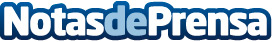 Feijóo avanza a construción do novo centro de saúde da Valenzá que beneficiará a máis de 8.500 veciños do Concello de BarbadásO presidente da Xunta, Alberto Núñez Feijóo, avanzou hoxe, na rolda de prensa do Consello, a construción do novo Centro de Saúde da Valenzá, no Concello de Barbadás; un infraestrutura sanitaria que, segundo explicou, beneficiará a máis de 8.500 veciños da comarca e que dá continuidade ao compromiso do Goberno galego de impulsar de forma decidida a modernización da rede de centros de saúde públicos desde 2009.Datos de contacto:Nota de prensa publicada en: https://www.notasdeprensa.es/feijoo-avanza-a-construcion-do-novo-centro-de_1 Categorias: Galicia http://www.notasdeprensa.es